Увеличение отдельных мер социальной поддержки с 01.01.2021 года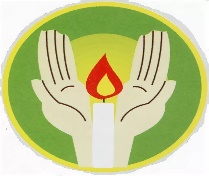  Размеры ЕДВ региональным льготникам с учетом индексации с 01.01.2021годаВид выплаты и категория получателейРазмер в 2020г.(руб)Размер в 2021г. (руб)Увеличение с 01.01.2021гУвеличение с 01.01.2021гУвеличение с 01.01.2021гЕжемесячная денежная выплата на третьего и каждого последующего ребенка до трех лет10868при СДД 2970611656при СДД 29790Ежемесячная выплата при рождении первого ребенка1071411000Ежемесячная денежная выплата на ребенка в возрасте от 3 до7 лет включительно53575500Индексация с 01.02.2021г на 4,9 % Индексация с 01.02.2021г на 4,9 % Индексация с 01.02.2021г на 4,9 % Единовременное пособие при рождении ребенка18004,1218886,32Ежемесячное пособие по уходу за ребенком до достижения им возраста 1,5лет, лицам, не подлежащим обязательному социальному страхованию и женщинам, уволенным в связи с ликвидацией организации67527082,85Единовременное пособие беременной жене военнослужащего, проходящего военную службу по призыву28511,429908,46Ежемесячное пособие на ребенка военнослужащего, проходящего военную службу по призыву12219,1712817,91Единовременное пособие женщинам, вставшим на учет в медицинских учреждениях в ранние сроки беременности675,15708,23Пособие по беременности и родам женщинам уволенным в связи с ликвидацией организации675,15708,23Вид выплаты и категория получателейРазмер в 2020г.(руб)Размер в 2021г. (руб)Федеральные льготополучатели ЕДВФедеральные льготополучатели ЕДВФедеральные льготополучатели ЕДВВетераны Великой Отечественной войны-труженики тыла694719Реабилитированные лица913946Лица, признанные пострадавшими от политических репрессий694719Ветераны труда из числа, указанных в ст.7ФЗ «О ветеранах» граждане приравненные к ветеранам труда по состоянию на 31.12.2004г734760Ветераны труда Самарской области, имеющие следующие званияВетераны труда Самарской области, имеющие следующие званияВетераны труда Самарской области, имеющие следующие званияЗвание «Почетный гражданин Самарской области» при наличии трудового стажа не менее 25 лет для мужчин и не менее 20лет для женщин12491294Знак отличия «За заслуги перед Самарской областью»12491294Знак отличия «Материнская доблесть» I, IIстепени при наличии трудового стажа не менее 20 лет9661001Трудовой стаж на территории Самарской области не менее 40 лет для мужчин и 35 лет для женщин694719Почетный знак Самарской Губернской Думы «За заслуги в законотворчестве» при наличии трудового стажа не менее 35 лет для мужчин и не менее 30 лет для женщин11081148Почетная грамота Куйбышевского обкома КПСС, облисполкома» при наличии трудового стажа не менее 35 лет для мужчин и не менее 30 лет для женщин694719Почетный знак Губернатора Самарской области «За труд во благо земли Самарской» при наличии трудового стажа не менее35 лет для мужчин и не менее 30 лет для женщин11081148